Interessent bei der TAxZon GmbH Steuerberatungsgesellschaft-Unsere Zusammenarbeit-Wir bedanken uns für das uns entgegengebrachte Interesse. Unsere Erfahrung hat uns gelehrt, dass je mehr wir über die Erwartungen an uns wissen, desto besser und schneller können wir auch beraten.Der folgende Fragebogen soll helfen, noch besser die gegenseitigen Erwartungen zu klären und zielgerichteter unterstützen zu können. Mit der Zeit haben wir gelernt zu akzeptieren, dass obwohl unsere Kanzlei professionelle Arbeit leistet, wir nicht für alle Interessenten die besten Lösungen bieten können. Ein langfristiger Wert, ist aus unserer Sicht nur zu erreichen, wenn die Erwartungen, Bedürfnisse und die persönlichen / finanziellen Möglichkeiten unserer Mandanten synergetisch mit unserem Angebot verbunden sind.Wir möchten uns ausführlich auf das Gespräch vorbereiten, unabhängig davon, ob die Wahl auf uns fällt oder nicht. Für uns ist es selbstverständlich, alle Antworten absolut vertraulich zu behandeln. Wir bitten darum, den Fragebogen für das Erstgespräch zu beantworten und vorab per E-Mail an hallo@taxzon.digital zu senden.Sollten Fragen offengeblieben sein, stehen wir für diese natürlich gerne zur Verfügung.Wir freuen uns auf das persönliche Gespräch.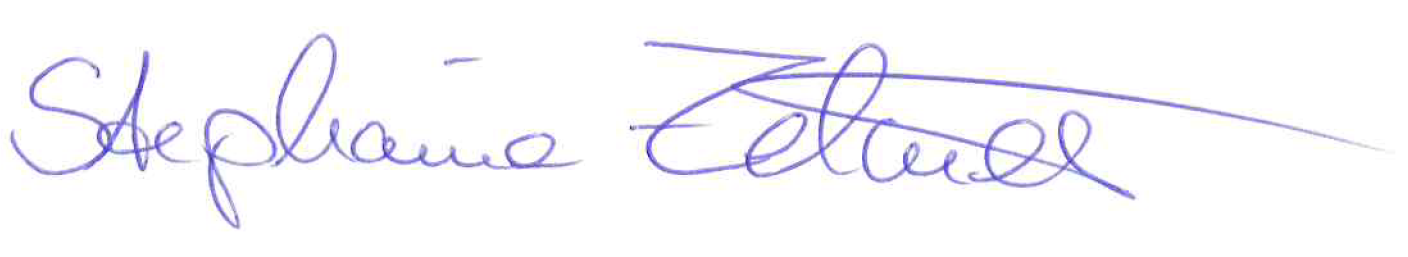 Stephanie Zelmer, Gesellschafterin-GeschäftsführerinAus Gründen der Lesbarkeit wird statt m/w/d ausschließlich die maskuline Form gewählt.Persönliches Vor- und Nachname, TitelGeburtstag, Geburtsort Adresse derzeitiger Wohnort (Straße, Hausnummer, PLZ und Ort)Kontakt Wohnhaft in der Region seit?Aufgewachsen in?Wie sieht´s aus in Sachen: Aktuelles Testament Ja		 NeinWenn Ja, Name Rechtsanwalt / Notar?Familie & Co.Bitte immer den vollen Namen und bei Kindern auch das Geburtsdatum angebenVor- und Nachname, Titel Ehepartner / LebenspartnerGeburtstag, Geburtsort Beruf Kinder/Geburtsdatum der KinderAktivitätenEngagement in Vereinen, Schulen, Gemeinschaften?Unterstützung von karitativen Aktivitäten?Hobbies?BankName der BankKunde seit?Gibt es einen persönlichen Ansprechpartner?Servicebezogenen FragenWie und wo auf uns aufmerksam geworden? Suchmaschine (Google)  Instagram Facebook  Smart ExpertsWorauf liegt der Fokus / Was sind die wichtigsten Anliegen an uns? Private-Steuererklärungen Betriebliche Steuererklärungen Ausschließlich steuerliche Beratung Erbschaft- / Schenkungssteuer Sonstiges Was wird von uns erwartet? Regelmäßige Kontaktaufnahme Feedbackgespräche Geburtstags- und Weihnachtskarten Newsletter Sonstiges Was macht eine erfolgreiche geschäftliche Partnerschaft aus? Offenheit Respektvoller und freundlicher Umgang Transparenz Sonstiges Wie häufig ist der Kontakt zum Berater gewünscht?Besteht der Wunsch, dass sich der Berater von sich aus meldet (auch im laufenden Geschäftsjahr)? Ja		 NeinWenn Ja, zu welchen Themen?Was für ein Typ bin ich?Bitte die eigene Risikobereitschaft einordnen:Wie schnell wird ein Rückruf bei einer telefonischen Anfrage erwartet?Sollen wir regelmäßig Informationen rund um das Thema Steuern, per E-Mail versenden? Ja		 Nein Gibt es noch weitere Fragen oder Anmerkungen im Hinblick auf unser gemeinsames Gespräch? Existenzgründung Geschäftsidee?Branche? Handel		 Gastronomie Handwerk		 Tourismus  Dienstleistung		 Soziales / Gesundheit  Sonstiges Kundenkreis? B2B	 B2C	 B2B / B2CRechtsform / eigene Präferenzen?Onlineshop?  Ja		 NeinWenn Ja: welche Länder?Ist ein Wareneinkauf aus dem Ausland geplant?  Ja		 NeinStart / Aufnahme der Tätigkeit?Businessplan? Ja	 NeinMitarbeiter?Welche Räumlichkeiten werden benötigt? Kapitalbedarf?Bereits steuerlich vertreten? Ja		 NeinWenn Ja:was stört in der Zusammenarbeit mit dem derzeitigen Berater?und was wird am derzeitigen Berater geschätzt?Wenn der Preis keine Rolle spielen würde, welchen Wunsch sollten wir erfüllen? Meine Risikobereitschaft in Bezug aufGeringAusgewogenHochSteuergestaltungSteuervermeidungGründungsjahrFolgejahrFolgefolgejahrUmsatz (netto)Gewinn (vor Steuern)Ø Marge/GewinnaufschlagAnzahlMinijobberAuszubildendeFestangestellteUnentgeltlich mithelfende AngehörigeObjektart Größe in m²GrundstückHalleWerkstattLadengeschäftSonstiges Kapitalbedarf im:In EuroGründungsjahrErstes Geschäftsjahr